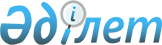 О внесении изменений в постановление Правительства Республики Казахстан от 5 марта 2005 года N 214
					
			Утративший силу
			
			
		
					Постановление Правительства Республики Казахстан от 18 мая 2007 года N 391. Утратило силу постановлением Правительства Республики Казахстан от 15 апреля 2008 года N 339.



      


Сноска. Постановление Правительства Республики Казахстан от 18 мая 2007 года N 391 утратило силу постановлением Правительства РК от 15.04.2008 


 N 339 


.



      Правительство Республики Казахстан 

ПОСТАНОВЛЯЕТ:





      1. Внести в 
 постановление 
 Правительства Республики Казахстан от 5 марта 2005 года N 214 "Об утверждении лимитов штатной численности государственных учреждений, подведомственных центральным исполнительным органам Республики Казахстан" следующие изменения:



      в 
 лимитах 
 штатной численности работников государственных учреждений, подведомственных центральным исполнительным органам Республики Казахстан, финансируемых за счет средств республиканского бюджета, утвержденных указанным постановлением:



      в разделе 4 "Министерство здравоохранения Республики Казахстан":



      в строке "Республиканский детский реабилитационный центр "Балбулак" 128" цифры "128" заменить цифрами "221";



      в строке "Араломорская противочумная станция 179" цифры "179" заменить цифрами "195";



      в строке "Актюбинская противочумная станция 63" цифры "63" заменить цифрами "88";



      в строке "Уральская противочумная станция 301" цифры "301" заменить цифрами "316";



      в строке "Талдыкорганская противочумная станция 250" цифры "250" заменить цифрами "270";



      в строке "Мангистауская противочумная станция 107" цифры "107" заменить цифрами "112";



      в строке "Шымкентская противочумная станция 104" цифры "104" заменить цифрами "124";



      в строке "Кызылординская противочумная станция 182" цифры "182" заменить цифрами "204";



      в строке "Жамбылская противочумная станция 63" цифры "63" заменить цифрами "103";



      в строке "Шалкарская противочумная станция 55" цифры "55" заменить цифрами "92";



      в разделе 6 "Министерство индустрии и торговли Республики Казахстан":



      в строке "Республиканский научно-исследовательский институт микрографии (город Уральск) 165" цифры "165" заменить цифрами "203";



      в разделе 7 "Министерство культуры и информации Республики Казахстан":



      в строке "Государственный историко-культурный заповедник-музей "Азрет Султан" 19" цифры "19" заменить цифрами "30";



      в строке "Государственный историко-культурный и литературно-мемориальный заповедник-музей Абая "Жидебай - Борили" 74" цифры "74" заменить цифрами "82";



      в строке "Национальная академическая библиотека Республики Казахстан в городе Астане 100" цифры "100" заменить цифрами "115";



      в разделе 11 "Министерство юстиции Республики Казахстан":



      в строке "Центры обслуживания населения 1136" цифры "1136" заменить цифрами "8560".




      2. Настоящее постановление вводится в действие со дня подписания.

      

Премьер-Министр




      Республики Казахстан


					© 2012. РГП на ПХВ «Институт законодательства и правовой информации Республики Казахстан» Министерства юстиции Республики Казахстан
				